Analiza stanu gospodarki odpadami komunalnymi na terenie Gminy Klonowa za rok 2019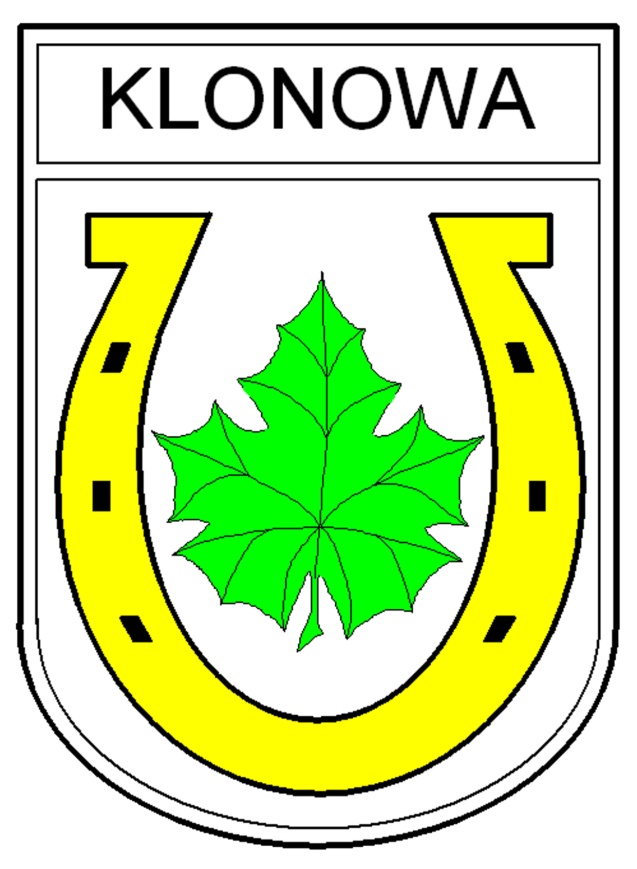 Klonowa, listopad 2020 r.Wstęp.         Roczna analiza stanu gospodarki odpadami na terenie Gminy Klonowa została sporządzona w celu dokonania weryfikacji możliwości technicznych i organizacyjnych Gminy Klonowa w zakresie realizacji możliwości przetwarzania zmieszanych odpadów komunalnych, odpadów zielonych oraz pozostałości z sortowania, a także potrzeb inwestycyjnych, kosztów systemu gospodarki odpadami komunalnymi. Ma również dostarczyć informacji o liczbie mieszkańców oraz liczbie właścicieli nieruchomości, którzy nie wykonują obowiązków określonych w ustawie, a także ilości odpadów komunalnych wytwarzanych na terenie gminy, a w szczególności zmieszanych odpadów komunalnych, odpadów zielonych oraz pozostałości z sortowania odpadów przeznaczonych do składowania odbieranych z terenu gminy. Głównym celem analizy jest dostarczanie niezbędnych informacji do stworzenia efektywnego systemu gospodarki odpadami komunalnymi.Podstawa prawna sporządzenia analizy.Zgodnie z art. 3 ust. 2 pkt 10 ustawy z dnia 13 września 1996 r. o utrzymaniu czystości i porządku w gminach (Dz. U. z 2020 r. poz. 1439) jednym z zadań Gminy jest dokonanie corocznej analizy stanu gospodarki odpadami komunalnymi, w celu weryfikacji możliwości technicznych i organizacyjnych Gminy w zakresie gospodarowania odpadami komunalnymi.      System gospodarowania odpadami komunalnymi na terenie gminy Klonowa funkcjonuje w oparciu o następujące akty prawne.Ustawa z dnia 13 września 1996r. o utrzymaniu czystości i porządku w gminach (Dz. U. z 2020 r. poz. 1439);Uchwała NR IX/49/2015 Rady Gminy w Klonowej z dnia 25 czerwca 2015 r. w sprawie wyboru metody ustalenia opłaty za gospodarowanie odpadami komunalnymi, stawki tej opłaty oraz stawki za pojemnik określonej wielkości. Uchwała NR XVI/91/2016 Rady Gminy w Klonowej z dnia 29 kwietnia 2016 r. w sprawie uchwalenia Regulaminu utrzymania czystości i porządku na terenie Gminy Klonowa;Uchwała NR XV/81/2016 Rady Gminy w Klonowej z dnia 29 lutego 2016 r. w sprawie ustalenia wzoru deklaracji o wysokości opłaty za gospodarowanie odpadami komunalnymi na obszarze Gminy Klonowa;Uchwała NR XV/80/2016 Rady Gminy w Klonowej z dnia 29 lutego 2016 r. w sprawie szczegółowego sposobu i zakresu świadczenia usług w zakresie odbierania odpadów komunalnych od właścicieli nieruchomości i zagospodarowania tych odpadów w zamian za uiszczoną przez właściciela nieruchomości opłatę za gospodarowanie odpadami komunalnymi;Uchwała NR XV/82/16 Rady Gminy w Klonowej z dnia 25 czerwca 2015 r. w sprawie określenia terminu, częstotliwości i trybu uiszczania opłaty za gospodarowanie odpadami komunalnymi;Uchwała NR IX/50/2015 Rady Gminy w Klonowej z dnia 25 czerwca 2015 r. w sprawie uchwalenia stawki opłaty za gospodarowanie odpadami komunalnymi na nieruchomościach na których znajdują się domki letniskowe lub innych nieruchomościach wykorzystywanych na cele rekreacyjno-wypoczynkowe. System prowadzonej gospodarki odpadami komunalnymi na terenie Gminy Klonowa.         Od 01.07.2013 r. zgodnie z wymogami określonymi w ustawie z dnia 13 września o utrzymaniu czystości i porządku w gminach (Dz. U. z 2020 r., poz. 1439) odbiór odpadów komunalnych i ich zagospodarowanie od właścicieli nieruchomości zamieszkałych i niezamieszkałych z terenu gminy Klonowa realizowane było przez firmę EKO-REGION sp. z o.o. ul. Bawełniana 18, 97-400 Bełchatów. W ramach nowego systemu gospodarowania odpadami komunalnymi właściciele nieruchomości uzyskali możliwość selektywnego zbierania odpadów komunalnych „u źródła” czyli bezpośrednio na terenie nieruchomości. Selektywnym odbiorem odpadów komunalnych zostały objęte następujące frakcje odpadów:Zmieszane odpady komunalneOdpady komunalne zbierane jako frakcja „sucha” – papier i tektury oraz opakowania z papieru i tektury (gazety, czasopisma, zeszyty, książki, pudełka kartonowe itp.), tworzywa sztuczne oraz opakowania z tworzyw sztucznych (butelki po napojach, butelki po środkach czystości i chemii gospodarczej, opakowania po produktach spożywczych, folie i torebki z tworzyw sztucznych itp.), opakowania wielomateriałowe (kartony po sokach, napojach mlecznych itp.), metale i opakowania metalowe (puszki, folia aluminiowa, złom metali kolorowych),Szkło (opakowania szklane bez zawartości, opakowania ze szkła bezbarwnego i kolorowego, butelki, słoiki)Częstotliwość wywozu wyżej wymienionych odpadów odbywała się raz w miesiącu dla frakcji suchej oraz zmieszanych odpadów komunalnych, natomiast dla frakcji szkło odbiór odbywał się raz na kwartał.Raz w roku w okresie letnim na terenie Gminy Klonowa odbywa się zbiórka odpadów wielkogabarytowych, zużytego sprzętu elektrycznego i elektronicznego oraz opon bezpośrednio sprzed posesji właścicieli nieruchomości.Na terenie Klonowa przy ul. Czajkowska 7 znajduje się Punkt Selektywnej Zbiórki Odpadów Komunalnych (PSZOK), Punkt Selektywnego Zbierania Odpadów Komunalnych czynny jest: - w każdy wtorek i czwartek od 12:00 – 16:00- w terminie od 1 czerwca do 30 września w każdą 3 sobotę miesiąca od 09:00 – 12.00Na terenie PSZOK przyjmowane są segregowane odpady komunalne wytworzone w gospodarstwach domowych przez mieszkańców Gminy Klonowa. Do PSZOK-u nie są przyjmowane odpady powstające w wyniku prowadzenia działalności gospodarczej.             W PSZOK przyjmowane są następujące odpady:- przeterminowane leki o kodzie 20 01 32,- chemikalia (farby, rozpuszczalniki, oleje odpadowe) o kodach 20 01 13*, 20 01 14*, 20 01 15*, 20 01 19*, 20 01 27*, 20 01 29*,- zużyte baterie i akumulatory o kodzie 20 01 34,- zużyty sprzęt elektryczny i elektroniczny o kodach 20 01 23, 20 01 35*, 20 01 36,- odpady wielkogabarytowe o kodzie 20 03 07- odpady budowlano – rozbiórkowe o kodach z grupy 17 (ilość odpadów dostarczanych ciągu roku przez właściciela nieruchomości nie może przekroczyć w 2 m3 )- zużyte opony o kodzie 16 01 03,- odpady zielone o kodzie 20 02 01,- opakowania ze szkła o kodzie 15 01 07,- opakowania z tworzyw sztucznych o kodzie 15 01 02,- opakowania z papieru i tektury o kodzie 15 01 01,- oleje i tłuszcze jadalne o kodzie 20 01 25IV. Koszty obsługi systemu w okresie od 01.01.2019 r. do 31.12.2019 r.:Na terenie Gminy Klonowa została ustalona stawka za gospodarowanie odpadamikomunalnymi zbieranymi i odbieranymi w sposób 1). nieselektywny 24 zł. od osoby;2). selektywny 8 zł. od osoby.Kwotę w wysokości 249.156,00 zł (brutto) wydatkowano na odbiór i zagospodarowanieodpadów komunalnych od właścicieli nieruchomości zamieszkałych i niezamieszkałych zterenu gminy. Ocena możliwości technicznych i organizacyjnych Gminy w zakresie gospodarowania odpadami komunalnymi.Ustawa o utrzymaniu czystości i porządku w gminach (Dz. U. z 2020 r. poz. 1439) nałożyła na gminę obowiązek przeanalizowania możliwości przetwarzania zmieszanych odpadów komunalnych, odpadów zielonych i pozostałości z sortowania odpadów komunalnych przekazanych do składowania. W tym miejscu należy zaznaczyć, że zgodnie z art. 9e ust. 1 pkt 2 u.c.p.g. podmiot odbierający odpady komunalne od właścicieli nieruchomości z terenu Gminy Klonowa obowiązany jest do przekazywania zmieszanych odpadów komunalnych, odpadów zielony oraz pozostałości z sortowania odpadów komunalnych przeznaczonych do składowania do instalacji przetwarzania odpadów komunalnych. Na terenie Gminy Klonowa nie ma możliwości przetwarzania odpadów komunalnych.W/w odpady pochodzące z terenu gminy Klonowa odbierane są przez firmę EKO -REGION Sp. z o.o. Bełchatów i trafiły do Instalacji w Dylowie A - jest to instalacja mechaniczno – biologicznego przetwarzania odpadów komunalnych (MBP).Liczba mieszkańców Gminy KlonowaLiczba mieszkańców zameldowanych na dzień 31 grudnia 2018 r. – 2910Systemem gospodarowania odpadami komunalnymi objęto 2400 osób zadeklarowane:2400 - osoby zadeklarowały zbieranie odpadów w sposób selektywny,0 – osób zadeklarowało zbieranie odpadów w sposób nieselektywny.Różnica w liczbie osób objętych systemem wynikła między innymi z tego, że wiele osób kontynuuje naukę poza miejscem zamieszkania korzystając z internatów, burs lub stancji lub przebywa za granicą. W analizowanym okresie nie stwierdzono braku umów na odbiór odpadów z nieruchomości nie objętych systemem gospodarowania odpadami komunalnymi przez Gminę Klonowa.Łączna ilość odpadów wytworzonych na terenie Gminy w 2019 r.Osiągnięte poziomy recyklingu:Poziom ograniczenia masy odpadów komunalnych ulegających biodegradacji: 24,45 %;Poziom recyklingu, przygotowania do ponownego użycia następujących frakcji odpadów komunalnych: papieru, metali, tworzyw sztucznych i szkła: 40,23 %; Analiza kosztów poniesionych w związku z odbiorem i zagospodarowaniem odpadów komunalnych (według stanu na 31 grudnia 2019 r.).          Głównym kosztem związanym z funkcjonowaniem wprowadzonego systemu gospodarowania odpadami komunalnymi są koszty poniesione na odbiór, odzysk, recykling i unieszkodliwienie odpadów komunalnych, czyli koszty poniesione na odbiór i zagospodarowanie odpadów komunalnych odebranych z nieruchomości położonych na terenie Gminy Klonowa. Kwartalny koszt odbioru i zagospodarowania odpadów komunalnych w 2019 roku wynosił 62 289,00 zł (jest to opłata ryczałtowa czyli niezależna od ilości odebranych odpadów), kwota roczna wynosiła: 249 156 zł.Powyższa kwota w całości przekazana została firmie odbierającej odpady komunalne, ale nie stanowi ona jednak wszystkich kosztów związanych z prowadzeniem i obsługą systemu gospodarowania odpadami.Opłaty z tytułu gospodarowania odpadami komunalnymi za 2019 r.Wpływy z tytułu opłat za gospodarowanie odpadami komunalnymi: 268 003,62 złZaległości na dzień 31 grudnia 2019 r.: 72 801,00 złNadpłaty na dzień 31 grudnia 2019 r.: 1 619,00 zł.                 W stosunku do właścicieli nieruchomości, którzy spóźniają się z wnoszeniem opłat za gospodarowanie odpadami komunalnymi wysyłane są upomnienia. Upomnienia z tytułu opłat za gospodarowanie odpadami komunalnymi za rok 2019 otrzymało 7 właścicieli nieruchomości oraz wysłano 3 tytuły wykonawcze.Koszty obsługi systemu za 2019 rKoszty łącznie za: odbiór i zagospodarowanie odpadów komunalnych: 262 816,95 zł.Różnica w kwocie 5 186,67 zł. powstała w związku ze ściągalnością zaległości z lat ubiegłych.PodsumowanieRoczna analiza stanu gospodarki odpadami komunalnymi została opracowana w celu weryfikacji możliwości technicznych i organizacyjnych w zakresie gospodarowania odpadami komunalnymi. Ma również dostarczyć informacji o liczbie mieszkańców, liczbie właścicieli nieruchomości, którzy nie wykonują obowiązków określonych w ustawie, a także ilości odpadów komunalnych wytwarzanych na terenie gminy, a w szczególności zmieszanych odpadów komunalnych, odpadów zielonych oraz pozostałości z sortowania i pozostałości z mechaniczno – biologicznego przetwarzania odpadów komunalnych przeznaczonych do składowania. Analiza ma dostarczyć niezbędnych informacji dla stworzenia efektywnego systemu gospodarki odpadami komunalnymi.Od lipca 2013 roku właściciele nieruchomości wnoszą opłatę za gospodarowanie odpadami komunalnymi do gminy na podstawie złożonej deklaracji o wysokości opłaty za gospodarowanie odpadami komunalnymi. Umowa na odbiór i zagospodarowanie odpadów została zawarta pomiędzy Gminą Klonowa a firmą świadczącą usługę – „EKO – REGION sp. z o.o., ul. Bawełniana 18, 97-400 Bełchatów.Gmina Klonowa wywiązuje się z obowiązku narzuconego na gminę ustawowo osiągając wymagany prawem poziom recyklingu. Zdecydowana większość odpadów komunalnych jest poddawana innym niż składowanie procesom przetwarzania. Jedynie niewielki odsetek odpadów zostaje poddany składowaniu. Priorytetowym zdaniem Gminy Klonowa na kolejne lata jest uświadamianie mieszkańców gminy w zakresie gospodarki odpadami komunalnymi w celu ograniczenia ilości wytwarzanych odpadów komunalnych oraz racjonalnego sortowania odpadów komunalnych w celu osiągnięcia określonych przez Unię Europejską poziomów odzysku i recyklingu odpadów.III.	INFORMACJA O SPOSOBIE ZAGOSPODAROWANIA ODEBRANYCH ODPADÓW KOMUNALNYCH8)III.	INFORMACJA O SPOSOBIE ZAGOSPODAROWANIA ODEBRANYCH ODPADÓW KOMUNALNYCH8)III.	INFORMACJA O SPOSOBIE ZAGOSPODAROWANIA ODEBRANYCH ODPADÓW KOMUNALNYCH8)III.	INFORMACJA O SPOSOBIE ZAGOSPODAROWANIA ODEBRANYCH ODPADÓW KOMUNALNYCH8)III.	INFORMACJA O SPOSOBIE ZAGOSPODAROWANIA ODEBRANYCH ODPADÓW KOMUNALNYCH8)III.	INFORMACJA O SPOSOBIE ZAGOSPODAROWANIA ODEBRANYCH ODPADÓW KOMUNALNYCH8)III.	INFORMACJA O SPOSOBIE ZAGOSPODAROWANIA ODEBRANYCH ODPADÓW KOMUNALNYCH8)III.	INFORMACJA O SPOSOBIE ZAGOSPODAROWANIA ODEBRANYCH ODPADÓW KOMUNALNYCH8)III.	INFORMACJA O SPOSOBIE ZAGOSPODAROWANIA ODEBRANYCH ODPADÓW KOMUNALNYCH8)III.	INFORMACJA O SPOSOBIE ZAGOSPODAROWANIA ODEBRANYCH ODPADÓW KOMUNALNYCH8)a) informacja o odpadach komunalnych nieulegających biodegradacji9)a) informacja o odpadach komunalnych nieulegających biodegradacji9)a) informacja o odpadach komunalnych nieulegających biodegradacji9)a) informacja o odpadach komunalnych nieulegających biodegradacji9)a) informacja o odpadach komunalnych nieulegających biodegradacji9)a) informacja o odpadach komunalnych nieulegających biodegradacji9)a) informacja o odpadach komunalnych nieulegających biodegradacji9)a) informacja o odpadach komunalnych nieulegających biodegradacji9)a) informacja o odpadach komunalnych nieulegających biodegradacji9)a) informacja o odpadach komunalnych nieulegających biodegradacji9)Kododpadów6)Rodzajodpadów6)Rodzajodpadów6)Masa odebranych odpadówkomunalnych przekazanychdo zagospodarowania7) [Mg]Masa odebranych odpadówkomunalnych przekazanychdo zagospodarowania7) [Mg]Sposóbzagospodarowaniaodebranych odpadówkomunalnych10)Sposóbzagospodarowaniaodebranych odpadówkomunalnych10)Sposóbzagospodarowaniaodebranych odpadówkomunalnych10)Nazwa instalacji,do której zostałyprzekazane odpadykomunalneAdresinstalacji11)20 03 01Niesegregowane (zmieszane odpady komunalne)Niesegregowane (zmieszane odpady komunalne)196,773196,773R12R12R12Zakład w DylowieADylówA, 98-330 Pajęczno15 01 06Zmieszane odpady opakowanioweZmieszane odpady opakowaniowe20,00420,004R12R12R12Zakład w Bełchatowie (docelowo: Zakład w Dylowie AJulków, 96-116 Dębowa Góra15 01 06Zmieszane odpady opakowanioweZmieszane odpady opakowaniowe34,76634,766 R12 R12 R12 Zakład w GotartowieGotartów, 46-200 Kluczbork15 01 06Zmieszane odpady opakowanioweZmieszane odpady opakowaniowe41,60541,605 R12 R12 R12 Zakład w Bełchatowieul. Przemysłowa 14 i 16, 97-400 Bełchatów15 01 06 Opakowania ze szkłaOpakowania ze szkła5,8185,818R5R5R5Juko Sp. z o.o.ul. Topolowa 1, 97-300 Piotrków Trybunalski15 01 07Opakowania ze szkłaOpakowania ze szkła40,14040,140R5R5R5Krynicki Recyklingul. Klonowa 58, 42-700 Lubliniec15 01 07Opakowania ze szkłaOpakowania ze szkła19,12019,120R5R5R5Krynicki RecyklingPelkinie 136A, 37-511 Wólka Pelkińska15 01 07Opakowania ze szkłaOpakowania ze szkła0,3630,363R5R5R5Juko Sp. z o.o.ul. Topolowa 1, 97-300 Piotrków Trybunalski15 01 07Opakowania ze szkłaOpakowania ze szkła0,3630,363R5R5R5Remondis Glass Recikling Polskaul. Portowa 22, 44-100 Gliwice16 01 03Zużyte oponyZużyte opony1,0691,069R1R1R1Cementownia Warta S.Aul. Przemysłwa 17, Trębaczew, 98-355 Działoszyn17 01 07Zmieszane odpady z betonu, gruzu ceglanego, odpadowych materiałów ceramicznych i elementów wyposażenia inne niż wymienione w 17 01 07Zmieszane odpady z betonu, gruzu ceglanego, odpadowych materiałów ceramicznych i elementów wyposażenia inne niż wymienione w 17 01 070,9400,940R5R5R5Zakład w JulkowieJulków, 96-116 Dębowa Góra20 01 23*Urządzenia zawierające freonyUrządzenia zawierające freony0,0200,020R12R12R12Remondis Electrorecykling Sp. z o.o.ul. Ekologiczna 2, 05-870 Błonie20 03 07Odpady wielkogabarytoweOdpady wielkogabarytowe11,03111,031R12R12R12Zakład w Bełchatowieul. Przemysłowa 14 i 16, 97-400 Bełchatów20 03 07Odpady wielkogabarytoweOdpady wielkogabarytowe28,3428,34R12R12R12Zakład w Ostrzeszowieul. Ceglarska 1A, 63-500 OstrzeszówSUMASUMASUMA399,989399,989V.	INFORMACJA O DZIAŁAJĄCYCH NA TERENIE GMINY/ZWIĄZKU MIĘDZYGMINNEGO PUNKTACH SELEKTYWNEGO ZBIERANIA ODPADÓW KOMUNALNYCH15)V.	INFORMACJA O DZIAŁAJĄCYCH NA TERENIE GMINY/ZWIĄZKU MIĘDZYGMINNEGO PUNKTACH SELEKTYWNEGO ZBIERANIA ODPADÓW KOMUNALNYCH15)V.	INFORMACJA O DZIAŁAJĄCYCH NA TERENIE GMINY/ZWIĄZKU MIĘDZYGMINNEGO PUNKTACH SELEKTYWNEGO ZBIERANIA ODPADÓW KOMUNALNYCH15)V.	INFORMACJA O DZIAŁAJĄCYCH NA TERENIE GMINY/ZWIĄZKU MIĘDZYGMINNEGO PUNKTACH SELEKTYWNEGO ZBIERANIA ODPADÓW KOMUNALNYCH15)V.	INFORMACJA O DZIAŁAJĄCYCH NA TERENIE GMINY/ZWIĄZKU MIĘDZYGMINNEGO PUNKTACH SELEKTYWNEGO ZBIERANIA ODPADÓW KOMUNALNYCH15)V.	INFORMACJA O DZIAŁAJĄCYCH NA TERENIE GMINY/ZWIĄZKU MIĘDZYGMINNEGO PUNKTACH SELEKTYWNEGO ZBIERANIA ODPADÓW KOMUNALNYCH15)V.	INFORMACJA O DZIAŁAJĄCYCH NA TERENIE GMINY/ZWIĄZKU MIĘDZYGMINNEGO PUNKTACH SELEKTYWNEGO ZBIERANIA ODPADÓW KOMUNALNYCH15)V.	INFORMACJA O DZIAŁAJĄCYCH NA TERENIE GMINY/ZWIĄZKU MIĘDZYGMINNEGO PUNKTACH SELEKTYWNEGO ZBIERANIA ODPADÓW KOMUNALNYCH15)V.	INFORMACJA O DZIAŁAJĄCYCH NA TERENIE GMINY/ZWIĄZKU MIĘDZYGMINNEGO PUNKTACH SELEKTYWNEGO ZBIERANIA ODPADÓW KOMUNALNYCH15)V.	INFORMACJA O DZIAŁAJĄCYCH NA TERENIE GMINY/ZWIĄZKU MIĘDZYGMINNEGO PUNKTACH SELEKTYWNEGO ZBIERANIA ODPADÓW KOMUNALNYCH15)Liczba punktów selektywnego zbierania odpadów komunalnych, funkcjonujących na terenie gminy/związku międzygminnegoLiczba punktów selektywnego zbierania odpadów komunalnych, funkcjonujących na terenie gminy/związku międzygminnegoLiczba punktów selektywnego zbierania odpadów komunalnych, funkcjonujących na terenie gminy/związku międzygminnegoLiczba punktów selektywnego zbierania odpadów komunalnych, funkcjonujących na terenie gminy/związku międzygminnegoLiczba punktów selektywnego zbierania odpadów komunalnych, funkcjonujących na terenie gminy/związku międzygminnegoLiczba punktów selektywnego zbierania odpadów komunalnych, funkcjonujących na terenie gminy/związku międzygminnegoLiczba punktów selektywnego zbierania odpadów komunalnych, funkcjonujących na terenie gminy/związku międzygminnegoLiczba punktów selektywnego zbierania odpadów komunalnych, funkcjonujących na terenie gminy/związku międzygminnegoLiczba punktów selektywnego zbierania odpadów komunalnych, funkcjonujących na terenie gminy/związku międzygminnegoLiczba punktów selektywnego zbierania odpadów komunalnych, funkcjonujących na terenie gminy/związku międzygminnegoutworzonych samodzielnie przez gminęutworzonych samodzielnie przez gminęutworzonych samodzielnie przez gminęutworzonych samodzielnie przez gminęutworzonych samodzielnie przez gminęutworzonych samodzielnie przez gminęutworzonych wspólnie z inną gminą lub gminamiutworzonych wspólnie z inną gminą lub gminamiutworzonych wspólnie z inną gminą lub gminamiutworzonych wspólnie z inną gminą lub gminami111111----a) informacja o zebranych odpadach komunalnych16)a) informacja o zebranych odpadach komunalnych16)a) informacja o zebranych odpadach komunalnych16)a) informacja o zebranych odpadach komunalnych16)a) informacja o zebranych odpadach komunalnych16)a) informacja o zebranych odpadach komunalnych16)a) informacja o zebranych odpadach komunalnych16)a) informacja o zebranych odpadach komunalnych16)a) informacja o zebranych odpadach komunalnych16)a) informacja o zebranych odpadach komunalnych16)AdrespunktuAdrespunktuKod odpadów6)Kod odpadów6)Rodzaj odpadów6)Rodzaj odpadów6)Rodzaj odpadów6)Masa zebranych odpadów komunalnych7) [Mg]Masa zebranych odpadów komunalnych7) [Mg]Masa zebranych odpadów komunalnych7) [Mg]Klonowa, ul. Czajkowska 7 Klonowa, ul. Czajkowska 7 15 01 0215 01 02Opakowania z tworzyw sztucznychOpakowania z tworzyw sztucznychOpakowania z tworzyw sztucznych0,3100,3100,310Klonowa, ul. Czajkowska 7 Klonowa, ul. Czajkowska 7 15 01 0715 01 07Opakowania ze szklaOpakowania ze szklaOpakowania ze szkla1,9201,9201,920Klonowa, ul. Czajkowska 7 Klonowa, ul. Czajkowska 7 17 01 0717 01 07Zmieszane odpady z betonu, gruzu ceglanego, odpadowych materiałów ceramicznych i elementów wyposażenia inne niż wymienione w 17 01 06Zmieszane odpady z betonu, gruzu ceglanego, odpadowych materiałów ceramicznych i elementów wyposażenia inne niż wymienione w 17 01 06Zmieszane odpady z betonu, gruzu ceglanego, odpadowych materiałów ceramicznych i elementów wyposażenia inne niż wymienione w 17 01 069,429,429,42Klonowa, ul. Czajkowska 7 Klonowa, ul. Czajkowska 7 20 02 0120 02 01Odpady ulegające biodegradacjiOdpady ulegające biodegradacjiOdpady ulegające biodegradacji0,2000,2000,200Klonowa, ul. Czajkowska 7 Klonowa, ul. Czajkowska 7 20 03 0720 03 07Odpady wielkogabarytoweOdpady wielkogabarytoweOdpady wielkogabarytowe1,6601,6601,660SUMASUMASUMASUMASUMASUMASUMA13,51013,51013,510